Поступающим в колледж на заметкуКак известно, девятый класс для школьника является своеобразным рубежом, ведь в этот момент у подростка и родителей, возникает необходимость принимать важное решение: продолжить обучение в школе или поступить в колледж. Порой, сделать выбор бывает достаточно сложно.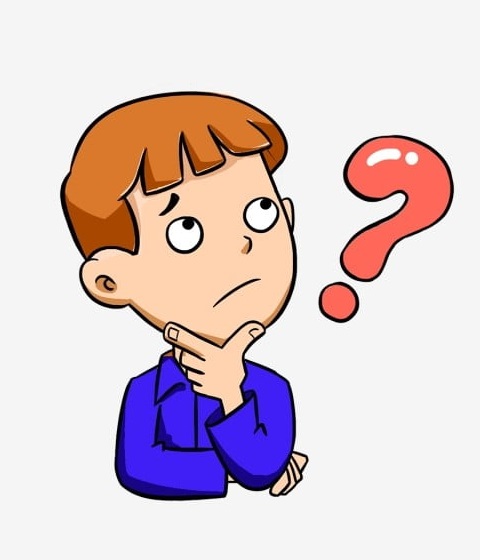 Чтобы разобраться в этом непростом вопросе, предлагаем рассмотреть преимущества поступления в колледж после 9 класса.Обучение в колледже после девятого класса, предоставляет хорошую возможность начать самостоятельную жизнь и карьеру намного раньше сверстников. В то время, пока студенты вузов оканчивают первый курс, у вас на руках уже будет диплом о среднем профессиональном образовании. И как следствие, появляется возможность начать работать и строить свою карьеру.Поступить после колледжа в высшее учебное заведение легче, чем после 11 класса. Связано это, прежде всего, с тем, что некоторые колледжи основаны на базе определенного вуза, и выпускные экзамены в них приравниваются к вступительным испытаниям в вуз, что автоматически гарантирует поступление.Еще одним существенным преимуществом является достаточно высокий уровень подготовки кадров, так как выпускники колледжей обладают в большей мере практическими и теоретическими знаниями.Как выбрать колледжЕсли вы определились с направлением, ищите подходящий колледж. Вот основные критерии, на которые стоит обратить внимание:Наличие действующей лицензии и аккредитации по выбранному направлению. Без лицензии колледж не имеет права вести образовательную деятельность. Если нет аккредитации, вы не получите диплом государственного образца.Статус учебного заведения: государственный или негосударственный. Бюджетные места выделяют только государственные колледжи, в коммерческие принимают на платной основе.Трудоустройство. Выбирайте колледж, в котором после окончания помогают найти работу. Узнайте, с какими организациями сотрудничает учреждение.Общежитие. Если вы иногородний, выясните, в каком колледже вам готовы предоставить место для проживания.Репутация. Выбирайте проверенное учебное заведение, которое работает давно. Почитайте отзывы в интернете, пообщайтесь со студентами на форуме или в тематических сообществах социальных сетей.Поступление в вуз. Если вы планируете получение высшего образования после окончания колледжа – ищите колледж, который сотрудничает с вузами. Или выбирайте колледж при вузе. При успешном окончании вам будет намного проще сдать внутренние экзамены и поступить на бюджет в этот вуз. Социальный педагог, Трубина К.А.Апрель,2020